ПОИГРАЙТЕ С ДЕТЬМИМузыкальные и пальчиковые игрыСоставила Марьясова Е.М.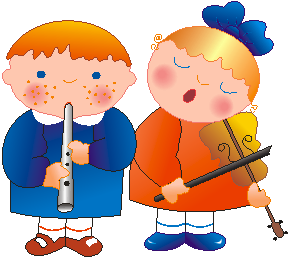 «ХЛОПНИ В ЛАДОШИ» Задачи: Развитие чувства ритма, координации, умения согласовывать движения     с текстом.Ход игры:Тень-тень, поте тень.            Ритмичные хлопки поСела кошка под плетень.      коленямНалетели воробьи,                Взмахивают кистями рук                                                     «крылышки»Хлопни им в ладошки.          Хлопки в ладошиУлетайте воробьи!                 Грозят пальчикомБерегитесь кошки!«КИСКА, БРЫСЬ!» СЛ. НАРОДНЫЕ Задачи: Совершенствовать навык ходьбы на месте,навык заканчивать движение с окончанием текста.Ход игры:Киска, киска, киска, брысь!        дети грозят пальчикомНа дорожку не садись:Наша деточка пойдет,                  шагают на местеЧерез киску упадет!                   Бах!                                              приседаютМетодические рекомендации. При ходьбе следует обращать внимание на    осанку детей, для улучшения которой необходимо  поставить руки на пояс.    Окончание произнесения текста должно быть четко зафиксировано – дети    приседают. «КОТ НА ПЕЧИ» Пальчиковая  игра М.Ю.КартушинаЗадачи: Развитие мелкой моторики, чувства ритма. Кот на печи                                          стучат кулачком о кулачокСухари толчетКошка на лавке                                  показывают как шьют иголкойРубашку шьет.Малые котята                                     поднимают согнутые в локтях На печке сидят                                   руки на уровне груди, опустив На печке сидят                                   качают головой кисти вниз, и                                                            вправо-влево   Да, на котика глядят                           приставляют к глазам указат.Все на котика   глядят                        и большие пальцы («очки»)                                Да, сухарики едят.                             щелкают зубками       Методические рекомендации  Текст произносится на распев На первые две строчки движения ритмичные. На вторые две  строки -  движения плавные «тянем ниточку». Слова «малые котята на печке сидят» следует произносить в ускоренном темпе. «МИШКА УЧИТЬСЯ СЧИТАТЬ» Задача: Развитие эмоций, выразительности движений, мелкой моторики.Ход игры:Мишка по лесу гуляет,                  дети топают ногами,В корзину шишки собирает.         переваливаются с боку на бокШишка раз, шишка два                 одной рукой собирают «шишки» и     Положу я их сюда.                        складывают в ладонь другой«Три цветка»Дидактическая игра на определение характера музыки.
Игровой материал
Демонстрационный: три цветка из картона (в середине цветка нарисовано «лицо»-
спящее, плачущее или весёлое), изображающих три типа характера музыки:
1. Добрая, ласковая, убаюкивающая (колыбельная)
2. Грустная, жалобная.
3. Весёлая, радостная, плясовая, задорная.
Можно изготовить не цветы, а три солнышка, три тучки и т.д.
Раздаточный: у каждого ребёнка один цветок, отражающий характер музыки.
Ход игры: 
1 вариант. Музыкальный руководитель исполняет произведение.
Вызванный ребёнок берёт цветок, соответствующий характеру музыки, и показывает его. Все дети активно участвуют в определении характера музыки. Если произведение известно детям, то вызванный ребёнок говорит его название и имя композитора.
2 вариант. Перед каждым ребёнком лежит один из трёх цветков. Музыкальный руководитель исполняет произведение, и дети, чьи цветы соответствуют характеру музыки, поднимают их.«Сороконожка»
Дети выстраиваются в колонну. Кладут руки друг другу на плечи, изображая сороконожку.Учатся чётко проговаривать текст, в ритме стихотворения выполнять движения.

Шла сороконожка 
По сухой дорожке                      дети идут ритмичным шагом, слегка пружиня  
Вдруг закапал дождик: кап!
-Ой промокнут сорок лап!        дети останавливаются, слегка приседают 
Насморк мне не нужен
Обойду я лужи!                 идут высоко поднимая колени, будто шагая через лужи  
Грязи в дом не принесу
Каждой лапкой потрясу            останавливаются и трясут одной ногой
И потопаю потом 
Ой, какой от лапок гром!          дети топают ногамиУважаемые родители, если вам был интересен и полезен данный материал и если вы хотите продолжения по данной теме – пишите ваши отзывы и пожелания. Рада буду помочь и с удовольствием добавлю новых игр. Если желаете получить консультацию по интересующей вас теме делайте заявку, обязательно отвечу на ваши вопросы.